Funkcjonowanie osobiste i społeczne klasa I, II SPdPDzień 25. 05. 2020 (1 godz.)Temat: Moja mama.Cele: -dostrzeganie i nazywanie codziennych domowych czynności, -wzbogacanie słownictwa związanego z tematem,-ćwiczenia w układaniu i zapisywaniu zdań.Zadanie:Przygotuj zeszyt i przybory szkolne.Zapisz w nim aktualną datę:  Poniedziałek, 25 dzień maja 2020 roku.Napisz lub narysuj dzisiejszą pogodę.Przyjrzyj się obrazkom i nazwij czynności jakie wykonuje mama.Zastanów się co jeszcze robi Twoja mama.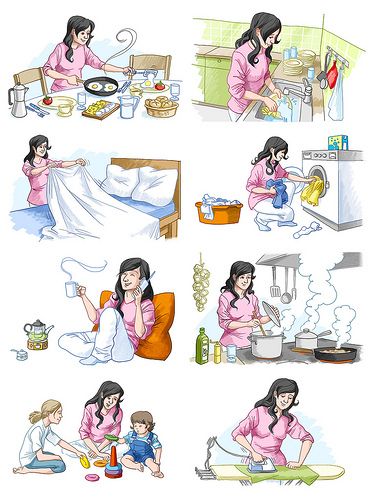 Zadanie dla Natalii i Roksany.Na niżej zamieszczonych obrazkach, przedstawione są różne czynności wykonywane przez mamę.Przyjrzyj się i wybierz dwa, które przedstawiają to co robi Twoja mama.Wydrukuj je wklej do zeszytu i pokoloruj.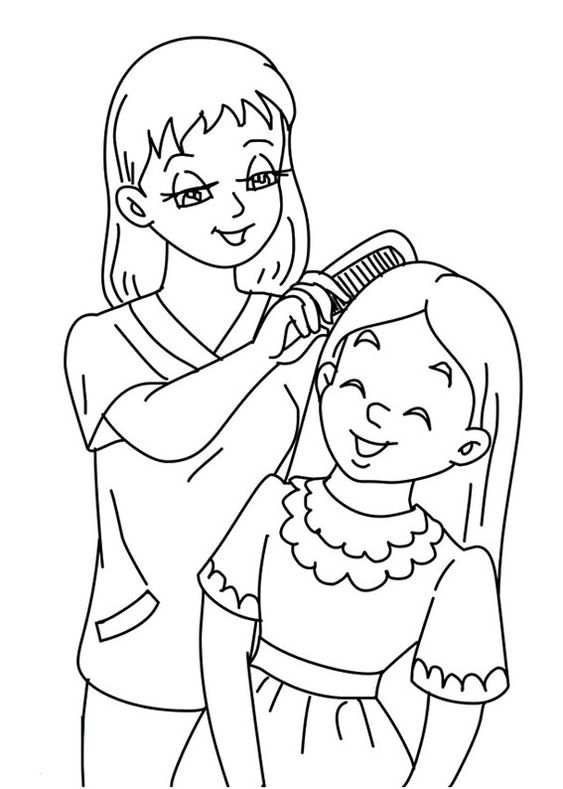 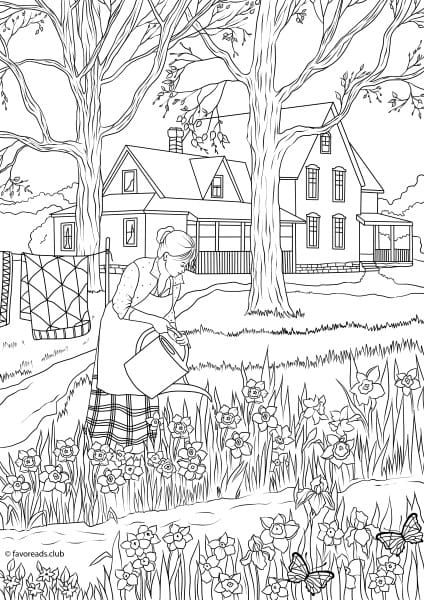 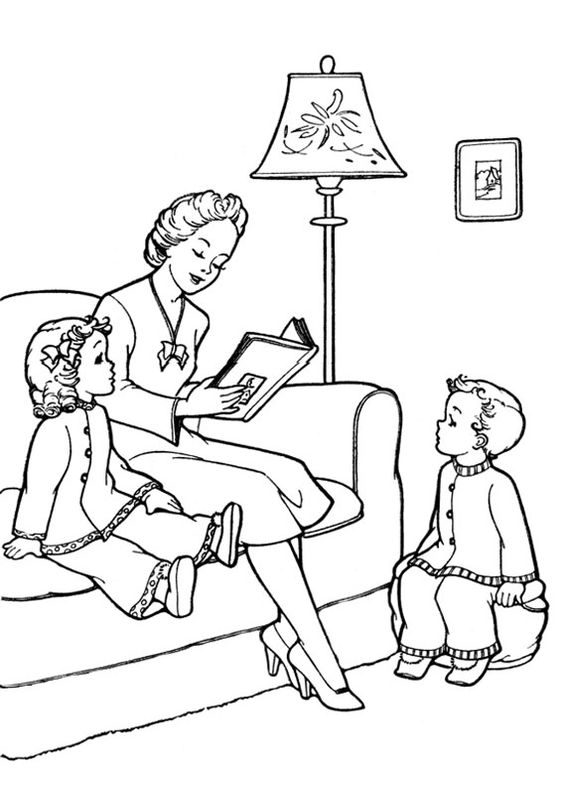 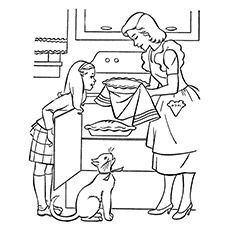 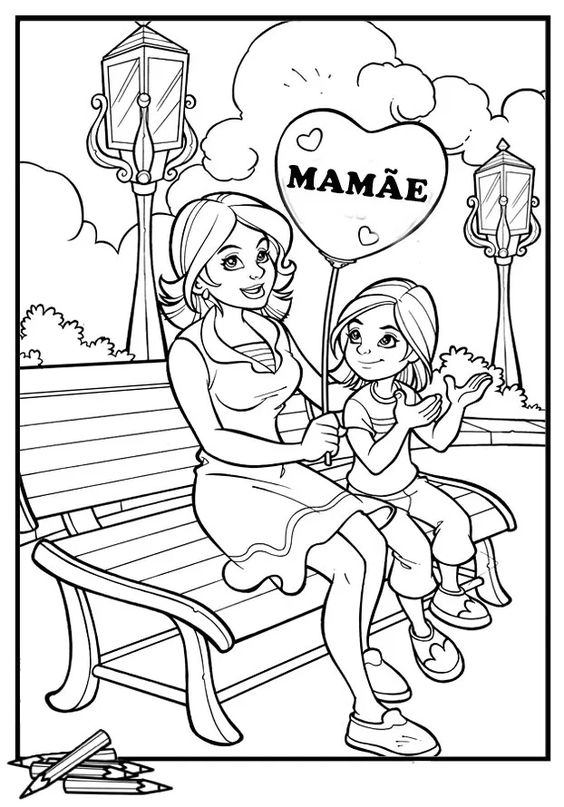 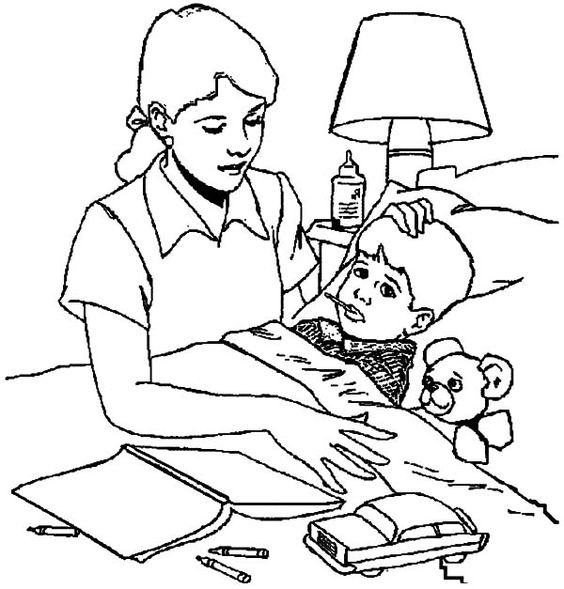 Zadanie dla: Kasi, Magdy, Huberta i Piotra.Na niżej znajdującym się obrazku są zaczęte zdania.Dokończ je i przepisz do zeszytu.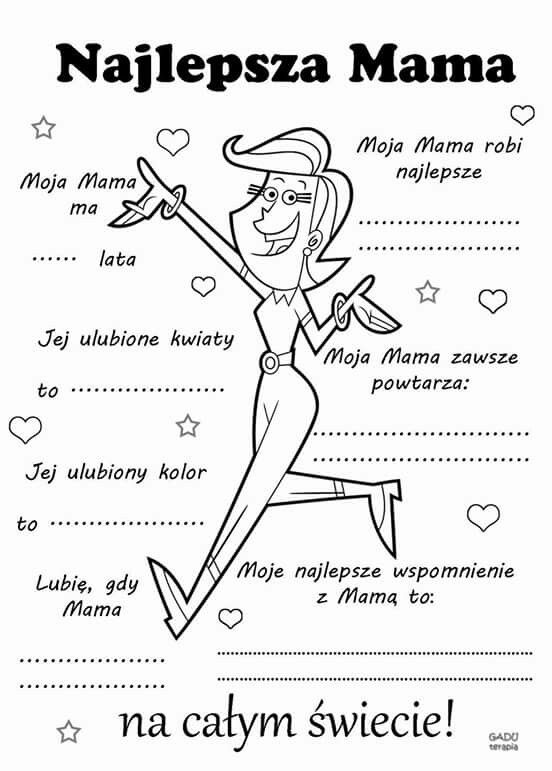 